第四届泛华南地区生物化学与分子生物学会联合年会暨2018年广东省生物化学与分子生物学学会年会会议回执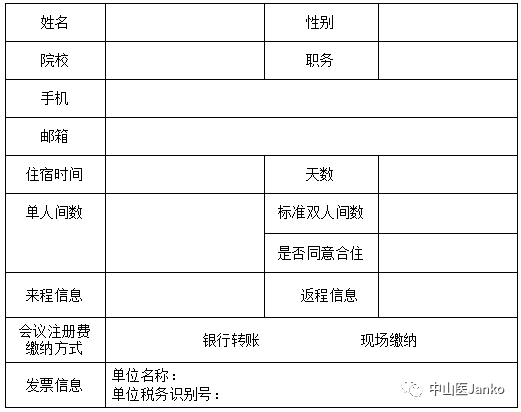 